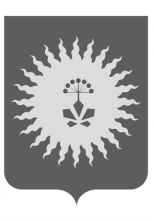 АДМИНИСТРАЦИЯАНУЧИНСКОГО МУНИЦИПАЛЬНОГО ОКРУГА ПРИМОРСКОГО КРАЯП О С Т А Н О В Л Е Н И ЕОб установлении размера платы за содержание жилого помещения расположенного в многоквартирном домеВ соответствии с Федеральным законам  от 06.10.2003 № 131-ФЗ «Об общих принципах организации местного самоуправления в Российской Федерации», с частью 4 статьи 158 Жилищным кодексом Российской Федерации, руководствуясь Уставом Анучинского муниципального округа Приморского края, администрация Анучинского муниципального округа Приморского краяПОСТАНОВЛЯЕТ:Установить размер платы за содержание жилого помещения расположенного в многоквартирном доме. Общему отделу администрации Анучинского муниципального округа (Бурдейной) разместить на официальном сайте администрации Анучинского муниципального округа Приморского края в информационно-телекоммуникационной сети Интернет.3. Контроль за исполнением настоящего постановления возложить на заместителя главы администрации Анучинского муниципального округа И.В. Дубовцева.И.о. главы администрации Анучинского муниципального округа                                             А.Я. ЯнчукПриложение 1к постановлению Администрации Анучинского муниципального округа Приморского края от 12.10.2022 № 921-паРазмер платы за содержание жилого помещения расположенного в многоквартирном доме12.10.2022с. Анучино№921-паАдрес многоквартирного дома.Размер платы за содержание жилого помещения, руб/м²с. Анучино, ул. Горького, 295,46с. Анучино, ул. Горького, 479,55с. Анучино, ул. Горького, 679,55с. Анучино, ул. Горького, 895,49с. Анучино, ул. Ленинская, 295,56с. Анучино, ул. Ленинская, 495,56с. Анучино, ул. 100 лет Анучино, 496,0с. Анучино, ул. 100 лет Анучино, 4а82,66с. Анучино, ул. Банивура, 1295,46с. Анучино, ул. Банивура, 2079,57с. Староварваровка, ул. Центральная, 1879,53с. Староварваровка, ул. Центральная, 2079,53с. Староварваровка, ул. Мира, 1979,54с. Пухово, ул. Школьная, 295,45с. Пухово, ул. Школьная, 795,45с. Пухово, ул. Школьная, 995,45с. Чернышевка, ул. Лермонтова, 279,53с. Чернышевка, ул. Лермонтова, 379,53с. Чернышевка, ул. Лермонтова, 479,53с. Чернышевка, ул. Лермонтова, 1580,24с. Чернышевка, военный городок, ДОС 22821,38с. Чернышевка, военный городок, ДОС 22921,61с. Чернышевка, военный городок, ДОС 23921,56